Vlielands Eerste Senioren Vereniging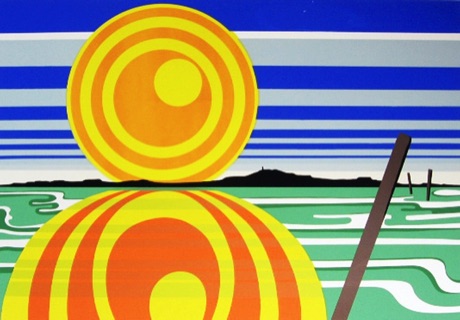 Secretariaat	RJ Hammers-Cupido		Dorpsstraat 153		8899AG Vlieland		Mail: secretarisvesv@kpnmail.nlAanmelding Fiets/scootmobiel puzzeltocht :Graag opgeven vóór 11 mei bij:Remmie Hammers via onderstaand strookje in de brievenbus op Dorpsstraat 153. Of via mail naar: heleen.rommens@gmail.com of secretarisvesv@kpnmail.nlEr zijn geen kosten aan verbonden. Heeft u een allergie of andere voedselovergevoeligheid vermeld dit op het formulier.Naam 1: ........................................................................................................................... Allergie/ intolerantie: ………………………………………………………………………………………………….Naam 2: ........................................................................................................................... Allergie/ intolerantie: ..……………………………………………………………………………………………….Adres: ...........................................................................................................  Telnr.: ........................................................................ Email : ........................................................................